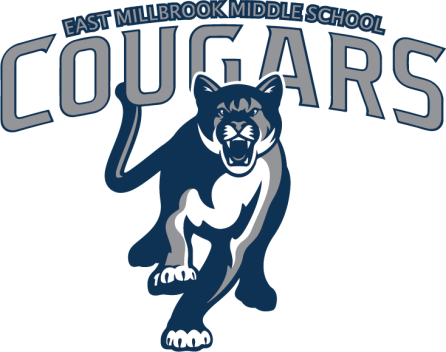 East Millbrook Magnet Middle School PTSA Curriculum Support/Grant Application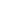 Grant Requirements: Must be a current PTA member.  If applying as a team, all team members must be current PTA members.Due Date: __________________________Amount of Grant Requested: ____________________________Grants will be funded based on availability of funds.Project Title: ________________________________________________________________Teacher(s)/Team/Grade Level: ____________________________________________________Email:  ____________________________________________________________________Briefly describe the proposed project/request.  Please attach any necessary documentation.________________________________________________________________________________________________________________________________________________________________________________________________________________________________________________________________________________________________________________________________________________________________________Who will benefit from the project/request and how?________________________________________________________________________________________________________________________________________________________________________________________________________________________________________________________________________________________________________________________________________________________________________How and when will you implement the project/request?________________________________________________________________________________________________________________________________________________________________________________________________________________________________________________________________________________________________________________________________________________________________________What are the specific costs?  Please provide additional paperwork, invoices, quotes.________________________________________________________________________________________________________________________________________________________________________________________________________________________________________________________________________________________________________________________________________________________________________Please submit to the PTA mailbox or to any PTA board member.  Grant recipients will be notified upon decision by PTA Board after the monthly PTA Meeting.